ПРОЕКТМУНИЦИПАЛЬНОЕ ОБРАЗОВАНИЕ «Каргасокский район»ТОМСКАЯ ОБЛАСТЬАДМИНИСТРАЦИЯ КАРГАСОКСКОГО РАЙОНААдминистрация Каргасокского района постановляет: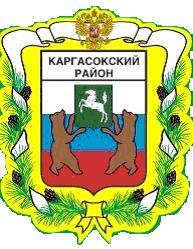 ПОСТАНОВЛЕНИЕПОСТАНОВЛЕНИЕ«__»_____.2018                                                                                          № «__»_____.2018                                                                                          № с. КаргасокО внесении изменений в постановление Администрации Каргасокского района от 06.06.2017 № 150 «Об утверждении Порядка предоставления субсидий юридическим лицам (за исключением субсидий государственным (муниципальным) учреждениям), индивидуальным предпринимателям, физическим лицам, осуществляющим перевозку граждан автомобильным транспортом в городском, пригородном сообщении, признании утратившими силу некоторых постановлений Администрации Каргасокского района» В целях приведения в соответствие с действующим законодательствомВ целях приведения в соответствие с действующим законодательствомВнести следующие изменения  в Порядок предоставления субсидий   юридическим лицам (за исключением субсидий государственным (муниципальным) учреждениям), индивидуальным предпринимателям, физическим лицам, осуществляющим  перевозку граждан автомобильным транспортом в городском, пригородном сообщении, утвержденный постановлением Администрации Каргасокского района от 06.06.2017 № 150 «Об  утверждении Порядка  предоставления субсидий   юридическим лицам (за исключением субсидий государственным (муниципальным) учреждениям), индивидуальным предпринимателям, физическим лицам, осуществляющим   перевозку граждан автомобильным транспортом в городском, пригородном сообщении, признании утратившими силу некоторых постановлений Администрации Каргасокского района», (далее – Порядок):     1.1 Пункт 4 Порядка дополнить абзацем первым следующего содержания:«4. Отбор организаций, имеющих право на получение субсидии, производится на основании поступивших заявлений организаций, отвечающих критериям отбора».     1.2 Первый абзац пункта 4 Порядкасчитать абзацем вторым.     1.3 Второй абзац подпункта 2 пункта 5 Порядка после  слов «и заверенное печатью» дополнить словами: «при ее наличии».      1.4 Подпункты 4 и 5 пункта 5 Порядка изложить в новой редакции:« 4)  на первое число месяца, предшествующего месяцу, в котором планируется заключение Соглашения, получатели субсидий не должны являться иностранными юридическими лицами, а также российскими юридическими лицами,  в уставном (складочном) капитале которых доля участия иностранных юридических лиц, местом регистрации которых является государство или территория, включенные в утверждаемый Министерством финансов Российской Федерации перечень государств и территорий, предоставляющий льготный налоговый режим налогооблажения и (или) не предусматривающих раскрытия и предоставления информации при проведении финансовых операций (офшорные зоны) в отношении таких юридических лиц, в совокупности превышает 50 процентов; 5) на первое число месяца, предшествующего месяцу, в котором планируется заключение Соглашения, у получателей субсидий должна отсутствовать неисполненная обязанность по уплате налогов, сборов, страховых взносов, пеней, штрафов, процентов, подлежащих уплате в соответствии с законодательством Российской Федерации о налогах и сборах;».     1.5 Подпункты 7 и 8 пункта 5 Порядка изложить в новой редакции:«7) на первое число месяца, предшествующего месяцу, в котором планируется заключение Соглашения, получатели субсидий-юридические лица не должны находиться в процессе реорганизации, ликвидвации, банкротства, а получатели субсидий- индивидуальные предприниматели не должны прекратить деятельность в качестве индивидуального предпринимателя; 8) на первое число месяца, предшествующего месяцу, в котором планируется заключение Соглашения, получатели субсидий не должны получать средства из бюджета муниципального образования «Каргасокский район» на основании иных нормативных правовых актов или муниципальных правовых актов на цели, указанные в пункте 1 настоящего Порядка;».     1.6  Подпункт 9 пункта 5 Порядка изложить в новой редакции:           «9) установление показателя результативности «количество субсидированных маршрутов» в Соглашении о предоставлении субсидий. Плановый показатель результативности  равен количеству регулярных маршрутов автомобильного транспорта на территории Каргасокского района, установленному Администрацией Каргасокского района для организаций».     1.7 В Пункте 11 Порядка слова «по форме, им установленной.» заменить словами:«с указанием планового и фактического значения показателя результативности по месяцам отчетного года».2.Настоящее постановление вступает в силу после его официального опубликования (обнародования) в установленном порядке.Внести следующие изменения  в Порядок предоставления субсидий   юридическим лицам (за исключением субсидий государственным (муниципальным) учреждениям), индивидуальным предпринимателям, физическим лицам, осуществляющим  перевозку граждан автомобильным транспортом в городском, пригородном сообщении, утвержденный постановлением Администрации Каргасокского района от 06.06.2017 № 150 «Об  утверждении Порядка  предоставления субсидий   юридическим лицам (за исключением субсидий государственным (муниципальным) учреждениям), индивидуальным предпринимателям, физическим лицам, осуществляющим   перевозку граждан автомобильным транспортом в городском, пригородном сообщении, признании утратившими силу некоторых постановлений Администрации Каргасокского района», (далее – Порядок):     1.1 Пункт 4 Порядка дополнить абзацем первым следующего содержания:«4. Отбор организаций, имеющих право на получение субсидии, производится на основании поступивших заявлений организаций, отвечающих критериям отбора».     1.2 Первый абзац пункта 4 Порядкасчитать абзацем вторым.     1.3 Второй абзац подпункта 2 пункта 5 Порядка после  слов «и заверенное печатью» дополнить словами: «при ее наличии».      1.4 Подпункты 4 и 5 пункта 5 Порядка изложить в новой редакции:« 4)  на первое число месяца, предшествующего месяцу, в котором планируется заключение Соглашения, получатели субсидий не должны являться иностранными юридическими лицами, а также российскими юридическими лицами,  в уставном (складочном) капитале которых доля участия иностранных юридических лиц, местом регистрации которых является государство или территория, включенные в утверждаемый Министерством финансов Российской Федерации перечень государств и территорий, предоставляющий льготный налоговый режим налогооблажения и (или) не предусматривающих раскрытия и предоставления информации при проведении финансовых операций (офшорные зоны) в отношении таких юридических лиц, в совокупности превышает 50 процентов; 5) на первое число месяца, предшествующего месяцу, в котором планируется заключение Соглашения, у получателей субсидий должна отсутствовать неисполненная обязанность по уплате налогов, сборов, страховых взносов, пеней, штрафов, процентов, подлежащих уплате в соответствии с законодательством Российской Федерации о налогах и сборах;».     1.5 Подпункты 7 и 8 пункта 5 Порядка изложить в новой редакции:«7) на первое число месяца, предшествующего месяцу, в котором планируется заключение Соглашения, получатели субсидий-юридические лица не должны находиться в процессе реорганизации, ликвидвации, банкротства, а получатели субсидий- индивидуальные предприниматели не должны прекратить деятельность в качестве индивидуального предпринимателя; 8) на первое число месяца, предшествующего месяцу, в котором планируется заключение Соглашения, получатели субсидий не должны получать средства из бюджета муниципального образования «Каргасокский район» на основании иных нормативных правовых актов или муниципальных правовых актов на цели, указанные в пункте 1 настоящего Порядка;».     1.6  Подпункт 9 пункта 5 Порядка изложить в новой редакции:           «9) установление показателя результативности «количество субсидированных маршрутов» в Соглашении о предоставлении субсидий. Плановый показатель результативности  равен количеству регулярных маршрутов автомобильного транспорта на территории Каргасокского района, установленному Администрацией Каргасокского района для организаций».     1.7 В Пункте 11 Порядка слова «по форме, им установленной.» заменить словами:«с указанием планового и фактического значения показателя результативности по месяцам отчетного года».2.Настоящее постановление вступает в силу после его официального опубликования (обнародования) в установленном порядке.Внести следующие изменения  в Порядок предоставления субсидий   юридическим лицам (за исключением субсидий государственным (муниципальным) учреждениям), индивидуальным предпринимателям, физическим лицам, осуществляющим  перевозку граждан автомобильным транспортом в городском, пригородном сообщении, утвержденный постановлением Администрации Каргасокского района от 06.06.2017 № 150 «Об  утверждении Порядка  предоставления субсидий   юридическим лицам (за исключением субсидий государственным (муниципальным) учреждениям), индивидуальным предпринимателям, физическим лицам, осуществляющим   перевозку граждан автомобильным транспортом в городском, пригородном сообщении, признании утратившими силу некоторых постановлений Администрации Каргасокского района», (далее – Порядок):     1.1 Пункт 4 Порядка дополнить абзацем первым следующего содержания:«4. Отбор организаций, имеющих право на получение субсидии, производится на основании поступивших заявлений организаций, отвечающих критериям отбора».     1.2 Первый абзац пункта 4 Порядкасчитать абзацем вторым.     1.3 Второй абзац подпункта 2 пункта 5 Порядка после  слов «и заверенное печатью» дополнить словами: «при ее наличии».      1.4 Подпункты 4 и 5 пункта 5 Порядка изложить в новой редакции:« 4)  на первое число месяца, предшествующего месяцу, в котором планируется заключение Соглашения, получатели субсидий не должны являться иностранными юридическими лицами, а также российскими юридическими лицами,  в уставном (складочном) капитале которых доля участия иностранных юридических лиц, местом регистрации которых является государство или территория, включенные в утверждаемый Министерством финансов Российской Федерации перечень государств и территорий, предоставляющий льготный налоговый режим налогооблажения и (или) не предусматривающих раскрытия и предоставления информации при проведении финансовых операций (офшорные зоны) в отношении таких юридических лиц, в совокупности превышает 50 процентов; 5) на первое число месяца, предшествующего месяцу, в котором планируется заключение Соглашения, у получателей субсидий должна отсутствовать неисполненная обязанность по уплате налогов, сборов, страховых взносов, пеней, штрафов, процентов, подлежащих уплате в соответствии с законодательством Российской Федерации о налогах и сборах;».     1.5 Подпункты 7 и 8 пункта 5 Порядка изложить в новой редакции:«7) на первое число месяца, предшествующего месяцу, в котором планируется заключение Соглашения, получатели субсидий-юридические лица не должны находиться в процессе реорганизации, ликвидвации, банкротства, а получатели субсидий- индивидуальные предприниматели не должны прекратить деятельность в качестве индивидуального предпринимателя; 8) на первое число месяца, предшествующего месяцу, в котором планируется заключение Соглашения, получатели субсидий не должны получать средства из бюджета муниципального образования «Каргасокский район» на основании иных нормативных правовых актов или муниципальных правовых актов на цели, указанные в пункте 1 настоящего Порядка;».     1.6  Подпункт 9 пункта 5 Порядка изложить в новой редакции:           «9) установление показателя результативности «количество субсидированных маршрутов» в Соглашении о предоставлении субсидий. Плановый показатель результативности  равен количеству регулярных маршрутов автомобильного транспорта на территории Каргасокского района, установленному Администрацией Каргасокского района для организаций».     1.7 В Пункте 11 Порядка слова «по форме, им установленной.» заменить словами:«с указанием планового и фактического значения показателя результативности по месяцам отчетного года».2.Настоящее постановление вступает в силу после его официального опубликования (обнародования) в установленном порядке.Внести следующие изменения  в Порядок предоставления субсидий   юридическим лицам (за исключением субсидий государственным (муниципальным) учреждениям), индивидуальным предпринимателям, физическим лицам, осуществляющим  перевозку граждан автомобильным транспортом в городском, пригородном сообщении, утвержденный постановлением Администрации Каргасокского района от 06.06.2017 № 150 «Об  утверждении Порядка  предоставления субсидий   юридическим лицам (за исключением субсидий государственным (муниципальным) учреждениям), индивидуальным предпринимателям, физическим лицам, осуществляющим   перевозку граждан автомобильным транспортом в городском, пригородном сообщении, признании утратившими силу некоторых постановлений Администрации Каргасокского района», (далее – Порядок):     1.1 Пункт 4 Порядка дополнить абзацем первым следующего содержания:«4. Отбор организаций, имеющих право на получение субсидии, производится на основании поступивших заявлений организаций, отвечающих критериям отбора».     1.2 Первый абзац пункта 4 Порядкасчитать абзацем вторым.     1.3 Второй абзац подпункта 2 пункта 5 Порядка после  слов «и заверенное печатью» дополнить словами: «при ее наличии».      1.4 Подпункты 4 и 5 пункта 5 Порядка изложить в новой редакции:« 4)  на первое число месяца, предшествующего месяцу, в котором планируется заключение Соглашения, получатели субсидий не должны являться иностранными юридическими лицами, а также российскими юридическими лицами,  в уставном (складочном) капитале которых доля участия иностранных юридических лиц, местом регистрации которых является государство или территория, включенные в утверждаемый Министерством финансов Российской Федерации перечень государств и территорий, предоставляющий льготный налоговый режим налогооблажения и (или) не предусматривающих раскрытия и предоставления информации при проведении финансовых операций (офшорные зоны) в отношении таких юридических лиц, в совокупности превышает 50 процентов; 5) на первое число месяца, предшествующего месяцу, в котором планируется заключение Соглашения, у получателей субсидий должна отсутствовать неисполненная обязанность по уплате налогов, сборов, страховых взносов, пеней, штрафов, процентов, подлежащих уплате в соответствии с законодательством Российской Федерации о налогах и сборах;».     1.5 Подпункты 7 и 8 пункта 5 Порядка изложить в новой редакции:«7) на первое число месяца, предшествующего месяцу, в котором планируется заключение Соглашения, получатели субсидий-юридические лица не должны находиться в процессе реорганизации, ликвидвации, банкротства, а получатели субсидий- индивидуальные предприниматели не должны прекратить деятельность в качестве индивидуального предпринимателя; 8) на первое число месяца, предшествующего месяцу, в котором планируется заключение Соглашения, получатели субсидий не должны получать средства из бюджета муниципального образования «Каргасокский район» на основании иных нормативных правовых актов или муниципальных правовых актов на цели, указанные в пункте 1 настоящего Порядка;».     1.6  Подпункт 9 пункта 5 Порядка изложить в новой редакции:           «9) установление показателя результативности «количество субсидированных маршрутов» в Соглашении о предоставлении субсидий. Плановый показатель результативности  равен количеству регулярных маршрутов автомобильного транспорта на территории Каргасокского района, установленному Администрацией Каргасокского района для организаций».     1.7 В Пункте 11 Порядка слова «по форме, им установленной.» заменить словами:«с указанием планового и фактического значения показателя результативности по месяцам отчетного года».2.Настоящее постановление вступает в силу после его официального опубликования (обнародования) в установленном порядке. Глава Каргасокского района                                                                                                                               Глава Каргасокского района                                                                                                                              А.П.АщеуловТ.В. Андрейчук8(38253)21195